TLB 24/7 HEALTH CARE LTD24 WESTGATEROTHERHAMS60 1APTEL. 01709 366477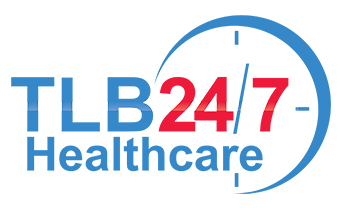 Please complete this form in black ink and complete all sectionsDATA PROTECTION STATEMENT The personal information (data) collected on this form, and on the attachment, (which includes the collection of sensitive, personal data) are collected for the purpose of recruitment, personal administration (for new employees) and monitoring. Unless you direct otherwise (for example in a situation where you would like this application kept on file for future vacancies) the Application Forms (and attachments) of unsuccessful applicants will be destroyed after 6 months. It is the policy of TLB 24/7 Healthcare to protect and keep secure, all personal data collected. All personal data is processed for the purpose of recruitment, and, in the case of successful Applicants, for the satisfactory administration of their employment, and for no other purpose.Equality of Opportunity StatementTLB 24/7 Healthcare equal Opportunities Policy covers all employees, or potential employees, and embraces the principle that all people shall be treated equally, regardless of their age, gender, ethnic origin, nationality, colour, religion, marital status, sexual orientation, religion or belief, disability.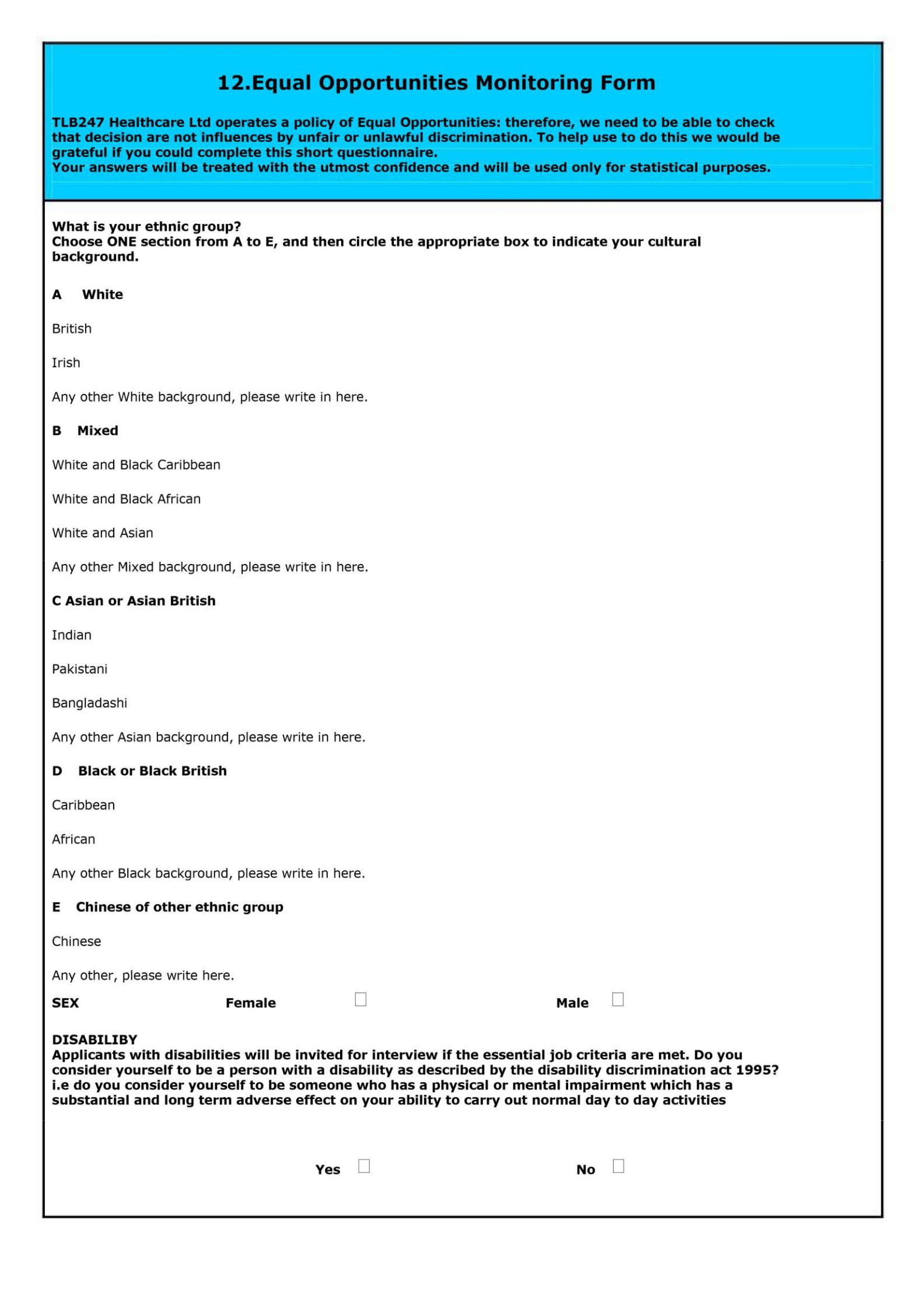 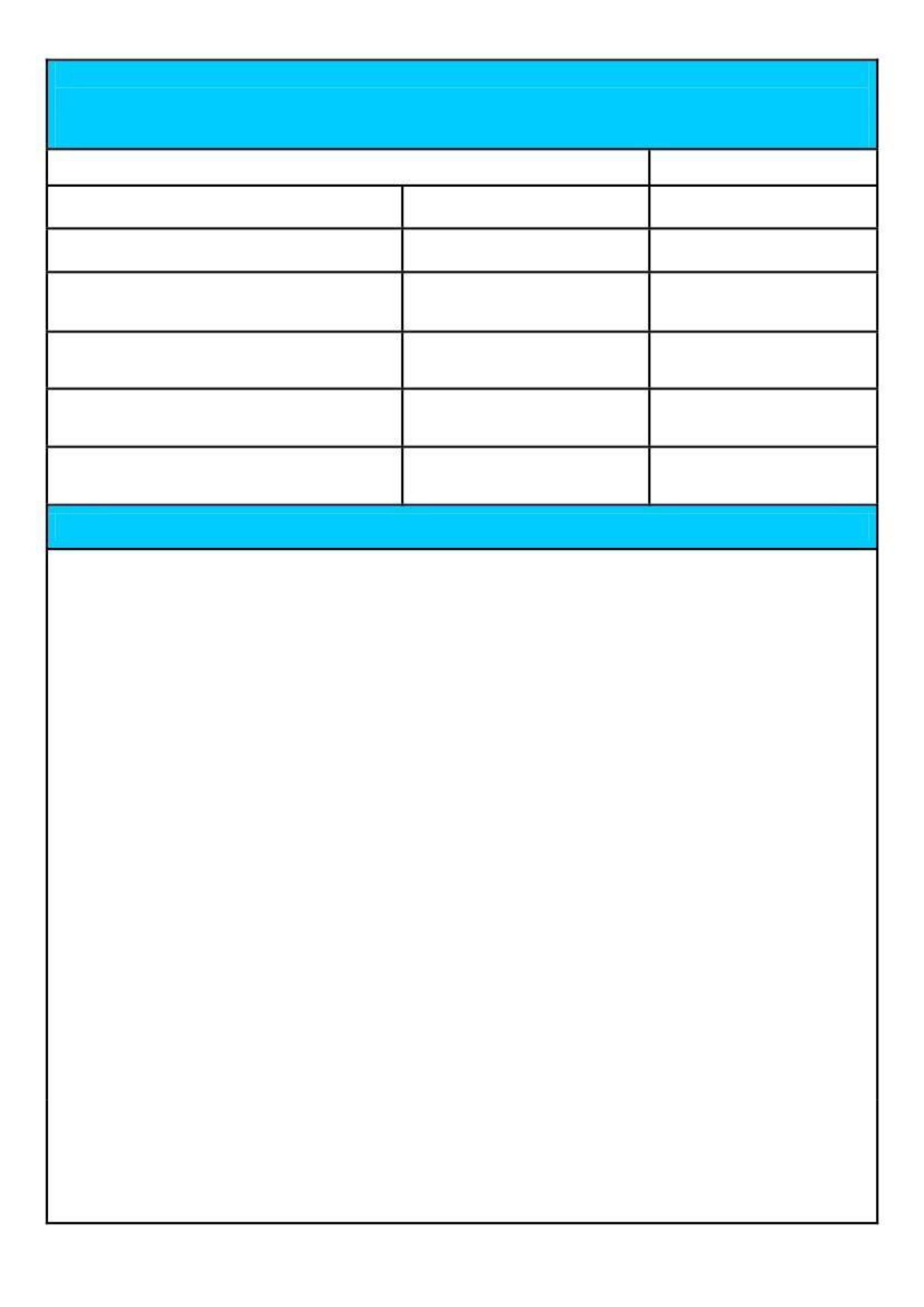 POSITION APPLIED FORNAMEADDRESS1. PERSONAL DETAILS1. PERSONAL DETAILS1. PERSONAL DETAILS1. PERSONAL DETAILS1. PERSONAL DETAILS1. PERSONAL DETAILS1. PERSONAL DETAILS1. PERSONAL DETAILS1. PERSONAL DETAILS1. PERSONAL DETAILS1. PERSONAL DETAILS1. PERSONAL DETAILS1. PERSONAL DETAILS1. PERSONAL DETAILS1. PERSONAL DETAILS1. PERSONAL DETAILS1. PERSONAL DETAILS1. PERSONAL DETAILS1. PERSONAL DETAILS1. PERSONAL DETAILS1. PERSONAL DETAILS1. PERSONAL DETAILS1. PERSONAL DETAILS1. PERSONAL DETAILS1. PERSONAL DETAILS1. PERSONAL DETAILS1. PERSONAL DETAILS1. PERSONAL DETAILS1. PERSONAL DETAILS1. PERSONAL DETAILS1. PERSONAL DETAILS1. PERSONAL DETAILS1. PERSONAL DETAILS1. PERSONAL DETAILS1. PERSONAL DETAILSTITLE                                                                                                               SURNAMESURNAMESURNAMEMAIDEN NAMEMAIDEN NAMEMAIDEN NAMEMAIDEN NAMEMAIDEN NAMEMAIDEN NAMEMAIDEN NAMEMAIDEN NAMEPREVIOUS SURNAME (IF ANY)PREVIOUS SURNAME (IF ANY)PREVIOUS SURNAME (IF ANY)PREVIOUS SURNAME (IF ANY)PREVIOUS SURNAME (IF ANY)PREVIOUS SURNAME (IF ANY)PREVIOUS SURNAME (IF ANY)PREVIOUS SURNAME (IF ANY)FORENAMES (IN FULL)                   FORENAMES (IN FULL)                   FORENAMES (IN FULL)                   FORENAMES (IN FULL)                   FORENAMES (IN FULL)                   FORENAMES (IN FULL)                   FORENAMES (IN FULL)                   FORENAMES (IN FULL)                   ADDRESS ADDRESS ADDRESS ADDRESS ADDRESS ADDRESS POST CODEPOST CODEPOST CODEPOST CODEPOST CODEPOST CODEPOST CODEPOST CODEPOST CODETELEPHONETELEPHONEHOMEHOMEHOMEHOMEHOMEHOMEHOMEHOMEHOMEHOMEHOMEWORKWORKWORKWORKWORKWORKWORKWORKWORKWORKWORKWORKMOBILEMOBILEMOBILEMOBILEMOBILEMOBILEMOBILEMOBILEMOBILEMOBILETELEPHONETELEPHONEEMAIL ADDRESSEMAIL ADDRESSEMAIL ADDRESSEMAIL ADDRESSNATIONALITYNATIONALITYNATIONALITYNATIONALITYNATIONALITYNATIONALITYNATIONALITYMAY WE CONTACT YOU AT WORKMAY WE CONTACT YOU AT WORKMAY WE CONTACT YOU AT WORKMAY WE CONTACT YOU AT WORKMAY WE CONTACT YOU AT WORKMAY WE CONTACT YOU AT WORKMAY WE CONTACT YOU AT WORKMAY WE CONTACT YOU AT WORKMAY WE CONTACT YOU AT WORKYES	   NO	                       PLEASE            AS APPROPRIATE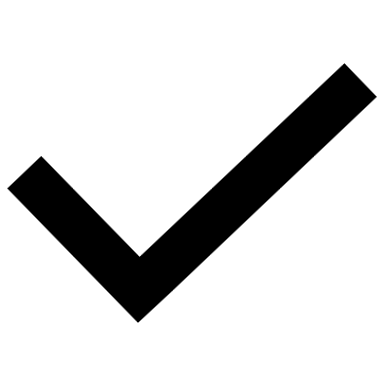 YES	   NO	                       PLEASE            AS APPROPRIATEYES	   NO	                       PLEASE            AS APPROPRIATEYES	   NO	                       PLEASE            AS APPROPRIATEYES	   NO	                       PLEASE            AS APPROPRIATEYES	   NO	                       PLEASE            AS APPROPRIATEYES	   NO	                       PLEASE            AS APPROPRIATEYES	   NO	                       PLEASE            AS APPROPRIATEYES	   NO	                       PLEASE            AS APPROPRIATEYES	   NO	                       PLEASE            AS APPROPRIATEYES	   NO	                       PLEASE            AS APPROPRIATEYES	   NO	                       PLEASE            AS APPROPRIATEYES	   NO	                       PLEASE            AS APPROPRIATEYES	   NO	                       PLEASE            AS APPROPRIATEYES	   NO	                       PLEASE            AS APPROPRIATEYES	   NO	                       PLEASE            AS APPROPRIATEYES	   NO	                       PLEASE            AS APPROPRIATEYES	   NO	                       PLEASE            AS APPROPRIATEYES	   NO	                       PLEASE            AS APPROPRIATEYES	   NO	                       PLEASE            AS APPROPRIATEYES	   NO	                       PLEASE            AS APPROPRIATEYES	   NO	                       PLEASE            AS APPROPRIATEYES	   NO	                       PLEASE            AS APPROPRIATEYES	   NO	                       PLEASE            AS APPROPRIATEYES	   NO	                       PLEASE            AS APPROPRIATEYES	   NO	                       PLEASE            AS APPROPRIATEDATE OF BIRTHDATE OF BIRTHDATE OF BIRTHDATE OF BIRTHDATE OF BIRTHDATE OF BIRTHDATE OF BIRTHDATE OF BIRTHDATE OF BIRTHDATE OF BIRTHDATE OF BIRTHDATE OF BIRTHDATE OF BIRTHDATE OF BIRTHDATE OF BIRTHDATE OF BIRTHNATIONAL INSURANCE NUMBERNATIONAL INSURANCE NUMBERNATIONAL INSURANCE NUMBERNATIONAL INSURANCE NUMBERNATIONAL INSURANCE NUMBERNATIONAL INSURANCE NUMBERNATIONAL INSURANCE NUMBERNATIONAL INSURANCE NUMBERNATIONAL INSURANCE NUMBERNATIONAL INSURANCE NUMBERNATIONAL INSURANCE NUMBERNATIONAL INSURANCE NUMBERNATIONAL INSURANCE NUMBERNATIONAL INSURANCE NUMBERNATIONAL INSURANCE NUMBERNATIONAL INSURANCE NUMBERNATIONAL INSURANCE NUMBERNATIONAL INSURANCE NUMBERNATIONAL INSURANCE NUMBERNEXT OF KIN TO BE NOTIFIED IN CASE OF EMERGENCY: NAMENEXT OF KIN TO BE NOTIFIED IN CASE OF EMERGENCY: NAMENEXT OF KIN TO BE NOTIFIED IN CASE OF EMERGENCY: NAMENEXT OF KIN TO BE NOTIFIED IN CASE OF EMERGENCY: NAMENEXT OF KIN TO BE NOTIFIED IN CASE OF EMERGENCY: NAMENEXT OF KIN TO BE NOTIFIED IN CASE OF EMERGENCY: NAMENEXT OF KIN TO BE NOTIFIED IN CASE OF EMERGENCY: NAMENEXT OF KIN TO BE NOTIFIED IN CASE OF EMERGENCY: NAMENEXT OF KIN TO BE NOTIFIED IN CASE OF EMERGENCY: NAMENEXT OF KIN TO BE NOTIFIED IN CASE OF EMERGENCY: NAMENEXT OF KIN TO BE NOTIFIED IN CASE OF EMERGENCY: NAMENEXT OF KIN TO BE NOTIFIED IN CASE OF EMERGENCY: NAMENEXT OF KIN TO BE NOTIFIED IN CASE OF EMERGENCY: NAMENEXT OF KIN TO BE NOTIFIED IN CASE OF EMERGENCY: NAMENEXT OF KIN TO BE NOTIFIED IN CASE OF EMERGENCY: NAMENEXT OF KIN TO BE NOTIFIED IN CASE OF EMERGENCY: NAMENEXT OF KIN TO BE NOTIFIED IN CASE OF EMERGENCY: NAMENEXT OF KIN TO BE NOTIFIED IN CASE OF EMERGENCY: NAMENEXT OF KIN TO BE NOTIFIED IN CASE OF EMERGENCY: NAMENEXT OF KIN TO BE NOTIFIED IN CASE OF EMERGENCY: NAMENEXT OF KIN TO BE NOTIFIED IN CASE OF EMERGENCY: NAMENEXT OF KIN TO BE NOTIFIED IN CASE OF EMERGENCY: NAMENEXT OF KIN TO BE NOTIFIED IN CASE OF EMERGENCY: NAMENEXT OF KIN TO BE NOTIFIED IN CASE OF EMERGENCY: NAMENEXT OF KIN TO BE NOTIFIED IN CASE OF EMERGENCY: NAMENEXT OF KIN TO BE NOTIFIED IN CASE OF EMERGENCY: NAMENEXT OF KIN TO BE NOTIFIED IN CASE OF EMERGENCY: NAMENEXT OF KIN TO BE NOTIFIED IN CASE OF EMERGENCY: NAMENEXT OF KIN TO BE NOTIFIED IN CASE OF EMERGENCY: NAMENEXT OF KIN TO BE NOTIFIED IN CASE OF EMERGENCY: NAMENEXT OF KIN TO BE NOTIFIED IN CASE OF EMERGENCY: NAMENEXT OF KIN TO BE NOTIFIED IN CASE OF EMERGENCY: NAMENEXT OF KIN TO BE NOTIFIED IN CASE OF EMERGENCY: NAMENEXT OF KIN TO BE NOTIFIED IN CASE OF EMERGENCY: NAMENEXT OF KIN TO BE NOTIFIED IN CASE OF EMERGENCY: NAMEADDRESSADDRESSADDRESSADDRESSPOST CODEPOST CODEPOST CODEPOST CODEPOST CODEPOST CODEPOST CODEPOST CODETELEPHONETELEPHONEHOMEHOMEHOMEHOMEHOMEHOMEHOMEHOMEHOMEHOMEHOMEHOMEHOMEWORKWORKWORKWORKWORKWORKWORKWORKWORKMOBILEMOBILEMOBILEMOBILEMOBILEMOBILEMOBILEMOBILEMOBILEMOBILEMOBILETELEPHONETELEPHONERELATIONSHIP TO YOURELATIONSHIP TO YOURELATIONSHIP TO YOURELATIONSHIP TO YOURELATIONSHIP TO YOURELATIONSHIP TO YOURELATIONSHIP TO YOURELATIONSHIP TO YOU2. FORMAL EDUCATION AND QUALIFICATIONS2. FORMAL EDUCATION AND QUALIFICATIONS2. FORMAL EDUCATION AND QUALIFICATIONS2. FORMAL EDUCATION AND QUALIFICATIONS2. FORMAL EDUCATION AND QUALIFICATIONS2. FORMAL EDUCATION AND QUALIFICATIONS2. FORMAL EDUCATION AND QUALIFICATIONS2. FORMAL EDUCATION AND QUALIFICATIONS2. FORMAL EDUCATION AND QUALIFICATIONS2. FORMAL EDUCATION AND QUALIFICATIONS2. FORMAL EDUCATION AND QUALIFICATIONS2. FORMAL EDUCATION AND QUALIFICATIONS2. FORMAL EDUCATION AND QUALIFICATIONS2. FORMAL EDUCATION AND QUALIFICATIONS2. FORMAL EDUCATION AND QUALIFICATIONS2. FORMAL EDUCATION AND QUALIFICATIONS2. FORMAL EDUCATION AND QUALIFICATIONS2. FORMAL EDUCATION AND QUALIFICATIONS2. FORMAL EDUCATION AND QUALIFICATIONS2. FORMAL EDUCATION AND QUALIFICATIONS2. FORMAL EDUCATION AND QUALIFICATIONS2. FORMAL EDUCATION AND QUALIFICATIONS2. FORMAL EDUCATION AND QUALIFICATIONS2. FORMAL EDUCATION AND QUALIFICATIONS2. FORMAL EDUCATION AND QUALIFICATIONS2. FORMAL EDUCATION AND QUALIFICATIONS2. FORMAL EDUCATION AND QUALIFICATIONS2. FORMAL EDUCATION AND QUALIFICATIONS2. FORMAL EDUCATION AND QUALIFICATIONS2. FORMAL EDUCATION AND QUALIFICATIONS2. FORMAL EDUCATION AND QUALIFICATIONS2. FORMAL EDUCATION AND QUALIFICATIONS2. FORMAL EDUCATION AND QUALIFICATIONS2. FORMAL EDUCATION AND QUALIFICATIONS2. FORMAL EDUCATION AND QUALIFICATIONSName of School/College/University and locationName of School/College/University and locationName of School/College/University and locationName of School/College/University and locationName of School/College/University and locationName of School/College/University and locationName of School/College/University and locationDates of AttendanceDates of AttendanceDates of AttendanceDates of AttendanceDates of AttendanceDates of AttendanceDates of AttendanceDates of AttendanceDates of AttendanceDates of AttendanceDates of AttendanceDates of AttendanceDates of AttendanceCourse of Study/Qualification(s)Gained e.g. GCSE’s, “A” Levels,NVQ, Degree etcCourse of Study/Qualification(s)Gained e.g. GCSE’s, “A” Levels,NVQ, Degree etcCourse of Study/Qualification(s)Gained e.g. GCSE’s, “A” Levels,NVQ, Degree etcCourse of Study/Qualification(s)Gained e.g. GCSE’s, “A” Levels,NVQ, Degree etcCourse of Study/Qualification(s)Gained e.g. GCSE’s, “A” Levels,NVQ, Degree etcCourse of Study/Qualification(s)Gained e.g. GCSE’s, “A” Levels,NVQ, Degree etcCourse of Study/Qualification(s)Gained e.g. GCSE’s, “A” Levels,NVQ, Degree etcCourse of Study/Qualification(s)Gained e.g. GCSE’s, “A” Levels,NVQ, Degree etcCourse of Study/Qualification(s)Gained e.g. GCSE’s, “A” Levels,NVQ, Degree etcCourse of Study/Qualification(s)Gained e.g. GCSE’s, “A” Levels,NVQ, Degree etcCourse of Study/Qualification(s)Gained e.g. GCSE’s, “A” Levels,NVQ, Degree etcCourse of Study/Qualification(s)Gained e.g. GCSE’s, “A” Levels,NVQ, Degree etcCourse of Study/Qualification(s)Gained e.g. GCSE’s, “A” Levels,NVQ, Degree etc          Grade          GradeName of School/College/University and locationName of School/College/University and locationName of School/College/University and locationName of School/College/University and locationName of School/College/University and locationName of School/College/University and locationName of School/College/University and locationFromFromFromFromFromToToToToToToToToCourse of Study/Qualification(s)Gained e.g. GCSE’s, “A” Levels,NVQ, Degree etcCourse of Study/Qualification(s)Gained e.g. GCSE’s, “A” Levels,NVQ, Degree etcCourse of Study/Qualification(s)Gained e.g. GCSE’s, “A” Levels,NVQ, Degree etcCourse of Study/Qualification(s)Gained e.g. GCSE’s, “A” Levels,NVQ, Degree etcCourse of Study/Qualification(s)Gained e.g. GCSE’s, “A” Levels,NVQ, Degree etcCourse of Study/Qualification(s)Gained e.g. GCSE’s, “A” Levels,NVQ, Degree etcCourse of Study/Qualification(s)Gained e.g. GCSE’s, “A” Levels,NVQ, Degree etcCourse of Study/Qualification(s)Gained e.g. GCSE’s, “A” Levels,NVQ, Degree etcCourse of Study/Qualification(s)Gained e.g. GCSE’s, “A” Levels,NVQ, Degree etcCourse of Study/Qualification(s)Gained e.g. GCSE’s, “A” Levels,NVQ, Degree etcCourse of Study/Qualification(s)Gained e.g. GCSE’s, “A” Levels,NVQ, Degree etcCourse of Study/Qualification(s)Gained e.g. GCSE’s, “A” Levels,NVQ, Degree etcCourse of Study/Qualification(s)Gained e.g. GCSE’s, “A” Levels,NVQ, Degree etc          Grade          GradeName of School/College/University and locationName of School/College/University and locationName of School/College/University and locationName of School/College/University and locationName of School/College/University and locationName of School/College/University and locationName of School/College/University and locationMonth/YearMonth/YearMonth/YearMonth/YearMonth/YearMonth/YearMonth/YearMonth/YearMonth/YearMonth/YearMonth/YearMonth/YearMonth/YearCourse of Study/Qualification(s)Gained e.g. GCSE’s, “A” Levels,NVQ, Degree etcCourse of Study/Qualification(s)Gained e.g. GCSE’s, “A” Levels,NVQ, Degree etcCourse of Study/Qualification(s)Gained e.g. GCSE’s, “A” Levels,NVQ, Degree etcCourse of Study/Qualification(s)Gained e.g. GCSE’s, “A” Levels,NVQ, Degree etcCourse of Study/Qualification(s)Gained e.g. GCSE’s, “A” Levels,NVQ, Degree etcCourse of Study/Qualification(s)Gained e.g. GCSE’s, “A” Levels,NVQ, Degree etcCourse of Study/Qualification(s)Gained e.g. GCSE’s, “A” Levels,NVQ, Degree etcCourse of Study/Qualification(s)Gained e.g. GCSE’s, “A” Levels,NVQ, Degree etcCourse of Study/Qualification(s)Gained e.g. GCSE’s, “A” Levels,NVQ, Degree etcCourse of Study/Qualification(s)Gained e.g. GCSE’s, “A” Levels,NVQ, Degree etcCourse of Study/Qualification(s)Gained e.g. GCSE’s, “A” Levels,NVQ, Degree etcCourse of Study/Qualification(s)Gained e.g. GCSE’s, “A” Levels,NVQ, Degree etcCourse of Study/Qualification(s)Gained e.g. GCSE’s, “A” Levels,NVQ, Degree etc          Grade          Grade3. EMPLOYMENT HISTORYPlease print details of all your employment for a period of at least the last 10 years.Start with your present or last position, please include reasons for any gaps3. EMPLOYMENT HISTORYPlease print details of all your employment for a period of at least the last 10 years.Start with your present or last position, please include reasons for any gaps3. EMPLOYMENT HISTORYPlease print details of all your employment for a period of at least the last 10 years.Start with your present or last position, please include reasons for any gaps3. EMPLOYMENT HISTORYPlease print details of all your employment for a period of at least the last 10 years.Start with your present or last position, please include reasons for any gaps3. EMPLOYMENT HISTORYPlease print details of all your employment for a period of at least the last 10 years.Start with your present or last position, please include reasons for any gaps3. EMPLOYMENT HISTORYPlease print details of all your employment for a period of at least the last 10 years.Start with your present or last position, please include reasons for any gaps3. EMPLOYMENT HISTORYPlease print details of all your employment for a period of at least the last 10 years.Start with your present or last position, please include reasons for any gaps3. EMPLOYMENT HISTORYPlease print details of all your employment for a period of at least the last 10 years.Start with your present or last position, please include reasons for any gaps3. EMPLOYMENT HISTORYPlease print details of all your employment for a period of at least the last 10 years.Start with your present or last position, please include reasons for any gaps3. EMPLOYMENT HISTORYPlease print details of all your employment for a period of at least the last 10 years.Start with your present or last position, please include reasons for any gaps3. EMPLOYMENT HISTORYPlease print details of all your employment for a period of at least the last 10 years.Start with your present or last position, please include reasons for any gaps3. EMPLOYMENT HISTORYPlease print details of all your employment for a period of at least the last 10 years.Start with your present or last position, please include reasons for any gaps3. EMPLOYMENT HISTORYPlease print details of all your employment for a period of at least the last 10 years.Start with your present or last position, please include reasons for any gaps3. EMPLOYMENT HISTORYPlease print details of all your employment for a period of at least the last 10 years.Start with your present or last position, please include reasons for any gaps3. EMPLOYMENT HISTORYPlease print details of all your employment for a period of at least the last 10 years.Start with your present or last position, please include reasons for any gaps3. EMPLOYMENT HISTORYPlease print details of all your employment for a period of at least the last 10 years.Start with your present or last position, please include reasons for any gaps3. EMPLOYMENT HISTORYPlease print details of all your employment for a period of at least the last 10 years.Start with your present or last position, please include reasons for any gaps3. EMPLOYMENT HISTORYPlease print details of all your employment for a period of at least the last 10 years.Start with your present or last position, please include reasons for any gaps3. EMPLOYMENT HISTORYPlease print details of all your employment for a period of at least the last 10 years.Start with your present or last position, please include reasons for any gaps3. EMPLOYMENT HISTORYPlease print details of all your employment for a period of at least the last 10 years.Start with your present or last position, please include reasons for any gaps3. EMPLOYMENT HISTORYPlease print details of all your employment for a period of at least the last 10 years.Start with your present or last position, please include reasons for any gaps3. EMPLOYMENT HISTORYPlease print details of all your employment for a period of at least the last 10 years.Start with your present or last position, please include reasons for any gaps3. EMPLOYMENT HISTORYPlease print details of all your employment for a period of at least the last 10 years.Start with your present or last position, please include reasons for any gaps3. EMPLOYMENT HISTORYPlease print details of all your employment for a period of at least the last 10 years.Start with your present or last position, please include reasons for any gaps3. EMPLOYMENT HISTORYPlease print details of all your employment for a period of at least the last 10 years.Start with your present or last position, please include reasons for any gaps3. EMPLOYMENT HISTORYPlease print details of all your employment for a period of at least the last 10 years.Start with your present or last position, please include reasons for any gaps3. EMPLOYMENT HISTORYPlease print details of all your employment for a period of at least the last 10 years.Start with your present or last position, please include reasons for any gaps3. EMPLOYMENT HISTORYPlease print details of all your employment for a period of at least the last 10 years.Start with your present or last position, please include reasons for any gaps3. EMPLOYMENT HISTORYPlease print details of all your employment for a period of at least the last 10 years.Start with your present or last position, please include reasons for any gaps3. EMPLOYMENT HISTORYPlease print details of all your employment for a period of at least the last 10 years.Start with your present or last position, please include reasons for any gaps3. EMPLOYMENT HISTORYPlease print details of all your employment for a period of at least the last 10 years.Start with your present or last position, please include reasons for any gaps3. EMPLOYMENT HISTORYPlease print details of all your employment for a period of at least the last 10 years.Start with your present or last position, please include reasons for any gaps3. EMPLOYMENT HISTORYPlease print details of all your employment for a period of at least the last 10 years.Start with your present or last position, please include reasons for any gaps3. EMPLOYMENT HISTORYPlease print details of all your employment for a period of at least the last 10 years.Start with your present or last position, please include reasons for any gapsName and address of employerName and address of employerName and address of employerName and address of employerName and address of employerDates of EmploymentDates of EmploymentDates of EmploymentDates of EmploymentDates of EmploymentDates of EmploymentDates of EmploymentDates of EmploymentDates of EmploymentPosition held and brief summary of duties and responsibilitiesPosition held and brief summary of duties and responsibilitiesPosition held and brief summary of duties and responsibilitiesPosition held and brief summary of duties and responsibilitiesPosition held and brief summary of duties and responsibilitiesPosition held and brief summary of duties and responsibilitiesPosition held and brief summary of duties and responsibilitiesPosition held and brief summary of duties and responsibilitiesPosition held and brief summary of duties and responsibilitiesPosition held and brief summary of duties and responsibilitiesReason for leaving/last salary or wageReason for leaving/last salary or wageReason for leaving/last salary or wageName and address of employerName and address of employerName and address of employerName and address of employerName and address of employerFromFromFromFromFromFromFromFromFromToToToToToToToPosition held and brief summary of duties and responsibilitiesPosition held and brief summary of duties and responsibilitiesPosition held and brief summary of duties and responsibilitiesPosition held and brief summary of duties and responsibilitiesPosition held and brief summary of duties and responsibilitiesPosition held and brief summary of duties and responsibilitiesPosition held and brief summary of duties and responsibilitiesPosition held and brief summary of duties and responsibilitiesPosition held and brief summary of duties and responsibilitiesPosition held and brief summary of duties and responsibilitiesReason for leaving/last salary or wageReason for leaving/last salary or wageReason for leaving/last salary or wageName and address of employerName and address of employerName and address of employerName and address of employerName and address of employerMonth/YearMonth/YearMonth/YearMonth/YearMonth/YearMonth/YearMonth/YearMonth/YearMonth/YearMonth/YearMonth/YearMonth/YearMonth/YearMonth/YearMonth/YearMonth/YearPosition held and brief summary of duties and responsibilitiesPosition held and brief summary of duties and responsibilitiesPosition held and brief summary of duties and responsibilitiesPosition held and brief summary of duties and responsibilitiesPosition held and brief summary of duties and responsibilitiesPosition held and brief summary of duties and responsibilitiesPosition held and brief summary of duties and responsibilitiesPosition held and brief summary of duties and responsibilitiesPosition held and brief summary of duties and responsibilitiesPosition held and brief summary of duties and responsibilitiesReason for leaving/last salary or wageReason for leaving/last salary or wageReason for leaving/last salary or wage4. TRAINING – EG. Manual Handling, CPR, Infection Control, First Aid, etcPlease provide certificate if available4. TRAINING – EG. Manual Handling, CPR, Infection Control, First Aid, etcPlease provide certificate if available4. TRAINING – EG. Manual Handling, CPR, Infection Control, First Aid, etcPlease provide certificate if available4. TRAINING – EG. Manual Handling, CPR, Infection Control, First Aid, etcPlease provide certificate if available4. TRAINING – EG. Manual Handling, CPR, Infection Control, First Aid, etcPlease provide certificate if available4. TRAINING – EG. Manual Handling, CPR, Infection Control, First Aid, etcPlease provide certificate if available4. TRAINING – EG. Manual Handling, CPR, Infection Control, First Aid, etcPlease provide certificate if available4. TRAINING – EG. Manual Handling, CPR, Infection Control, First Aid, etcPlease provide certificate if available4. TRAINING – EG. Manual Handling, CPR, Infection Control, First Aid, etcPlease provide certificate if available4. TRAINING – EG. Manual Handling, CPR, Infection Control, First Aid, etcPlease provide certificate if available4. TRAINING – EG. Manual Handling, CPR, Infection Control, First Aid, etcPlease provide certificate if available4. TRAINING – EG. Manual Handling, CPR, Infection Control, First Aid, etcPlease provide certificate if available4. TRAINING – EG. Manual Handling, CPR, Infection Control, First Aid, etcPlease provide certificate if available4. TRAINING – EG. Manual Handling, CPR, Infection Control, First Aid, etcPlease provide certificate if available4. TRAINING – EG. Manual Handling, CPR, Infection Control, First Aid, etcPlease provide certificate if available4. TRAINING – EG. Manual Handling, CPR, Infection Control, First Aid, etcPlease provide certificate if available4. TRAINING – EG. Manual Handling, CPR, Infection Control, First Aid, etcPlease provide certificate if available4. TRAINING – EG. Manual Handling, CPR, Infection Control, First Aid, etcPlease provide certificate if available4. TRAINING – EG. Manual Handling, CPR, Infection Control, First Aid, etcPlease provide certificate if available4. TRAINING – EG. Manual Handling, CPR, Infection Control, First Aid, etcPlease provide certificate if available4. TRAINING – EG. Manual Handling, CPR, Infection Control, First Aid, etcPlease provide certificate if available4. TRAINING – EG. Manual Handling, CPR, Infection Control, First Aid, etcPlease provide certificate if available4. TRAINING – EG. Manual Handling, CPR, Infection Control, First Aid, etcPlease provide certificate if available4. TRAINING – EG. Manual Handling, CPR, Infection Control, First Aid, etcPlease provide certificate if available4. TRAINING – EG. Manual Handling, CPR, Infection Control, First Aid, etcPlease provide certificate if available4. TRAINING – EG. Manual Handling, CPR, Infection Control, First Aid, etcPlease provide certificate if available4. TRAINING – EG. Manual Handling, CPR, Infection Control, First Aid, etcPlease provide certificate if available4. TRAINING – EG. Manual Handling, CPR, Infection Control, First Aid, etcPlease provide certificate if available4. TRAINING – EG. Manual Handling, CPR, Infection Control, First Aid, etcPlease provide certificate if available4. TRAINING – EG. Manual Handling, CPR, Infection Control, First Aid, etcPlease provide certificate if available4. TRAINING – EG. Manual Handling, CPR, Infection Control, First Aid, etcPlease provide certificate if available4. TRAINING – EG. Manual Handling, CPR, Infection Control, First Aid, etcPlease provide certificate if available4. TRAINING – EG. Manual Handling, CPR, Infection Control, First Aid, etcPlease provide certificate if available4. TRAINING – EG. Manual Handling, CPR, Infection Control, First Aid, etcPlease provide certificate if availableDetails of trainingDetails of trainingDetails of trainingDetails of trainingDetails of trainingDetails of trainingDetails of trainingDate from       Date toDate from       Date toDate from       Date toDate from       Date toDate from       Date toDate from       Date toDate from       Date toDate from       Date toDate from       Date toDate from       Date toDate from       Date toCourses takenCourses takenCourses takenCourses takenCourses takenCourses takenCourses takenCourses takenCourses takenCourses takenAttainmentAttainmentAttainmentAttainmentAttainmentAttainment5. GENERAL INFORMATION5. GENERAL INFORMATION5. GENERAL INFORMATION5. GENERAL INFORMATION5. GENERAL INFORMATION5. GENERAL INFORMATION5. GENERAL INFORMATION5. GENERAL INFORMATION5. GENERAL INFORMATION5. GENERAL INFORMATION5. GENERAL INFORMATION5. GENERAL INFORMATION5. GENERAL INFORMATION5. GENERAL INFORMATION5. GENERAL INFORMATION5. GENERAL INFORMATION5. GENERAL INFORMATION5. GENERAL INFORMATION5. GENERAL INFORMATION5. GENERAL INFORMATION5. GENERAL INFORMATION5. GENERAL INFORMATION5. GENERAL INFORMATION5. GENERAL INFORMATION5. GENERAL INFORMATION5. GENERAL INFORMATION5. GENERAL INFORMATION5. GENERAL INFORMATION5. GENERAL INFORMATION5. GENERAL INFORMATION5. GENERAL INFORMATION5. GENERAL INFORMATION5. GENERAL INFORMATION5. GENERAL INFORMATIONDo you hold a valid and current British Driver’s License?     YES                      NO                       Please X as appropriateIf yes, what type? (E.g. Provisional, Full, LGV, PCV,) including those issued outside UKDo you have any endorsements?If Yes, please give details                                                              YES                     NO                        please X as appropriateDo you hold a valid and current British Driver’s License?     YES                      NO                       Please X as appropriateIf yes, what type? (E.g. Provisional, Full, LGV, PCV,) including those issued outside UKDo you have any endorsements?If Yes, please give details                                                              YES                     NO                        please X as appropriateDo you hold a valid and current British Driver’s License?     YES                      NO                       Please X as appropriateIf yes, what type? (E.g. Provisional, Full, LGV, PCV,) including those issued outside UKDo you have any endorsements?If Yes, please give details                                                              YES                     NO                        please X as appropriateDo you hold a valid and current British Driver’s License?     YES                      NO                       Please X as appropriateIf yes, what type? (E.g. Provisional, Full, LGV, PCV,) including those issued outside UKDo you have any endorsements?If Yes, please give details                                                              YES                     NO                        please X as appropriateDo you hold a valid and current British Driver’s License?     YES                      NO                       Please X as appropriateIf yes, what type? (E.g. Provisional, Full, LGV, PCV,) including those issued outside UKDo you have any endorsements?If Yes, please give details                                                              YES                     NO                        please X as appropriateDo you hold a valid and current British Driver’s License?     YES                      NO                       Please X as appropriateIf yes, what type? (E.g. Provisional, Full, LGV, PCV,) including those issued outside UKDo you have any endorsements?If Yes, please give details                                                              YES                     NO                        please X as appropriateDo you hold a valid and current British Driver’s License?     YES                      NO                       Please X as appropriateIf yes, what type? (E.g. Provisional, Full, LGV, PCV,) including those issued outside UKDo you have any endorsements?If Yes, please give details                                                              YES                     NO                        please X as appropriateDo you hold a valid and current British Driver’s License?     YES                      NO                       Please X as appropriateIf yes, what type? (E.g. Provisional, Full, LGV, PCV,) including those issued outside UKDo you have any endorsements?If Yes, please give details                                                              YES                     NO                        please X as appropriateDo you hold a valid and current British Driver’s License?     YES                      NO                       Please X as appropriateIf yes, what type? (E.g. Provisional, Full, LGV, PCV,) including those issued outside UKDo you have any endorsements?If Yes, please give details                                                              YES                     NO                        please X as appropriateDo you hold a valid and current British Driver’s License?     YES                      NO                       Please X as appropriateIf yes, what type? (E.g. Provisional, Full, LGV, PCV,) including those issued outside UKDo you have any endorsements?If Yes, please give details                                                              YES                     NO                        please X as appropriateDo you hold a valid and current British Driver’s License?     YES                      NO                       Please X as appropriateIf yes, what type? (E.g. Provisional, Full, LGV, PCV,) including those issued outside UKDo you have any endorsements?If Yes, please give details                                                              YES                     NO                        please X as appropriateDo you hold a valid and current British Driver’s License?     YES                      NO                       Please X as appropriateIf yes, what type? (E.g. Provisional, Full, LGV, PCV,) including those issued outside UKDo you have any endorsements?If Yes, please give details                                                              YES                     NO                        please X as appropriateDo you hold a valid and current British Driver’s License?     YES                      NO                       Please X as appropriateIf yes, what type? (E.g. Provisional, Full, LGV, PCV,) including those issued outside UKDo you have any endorsements?If Yes, please give details                                                              YES                     NO                        please X as appropriateDo you hold a valid and current British Driver’s License?     YES                      NO                       Please X as appropriateIf yes, what type? (E.g. Provisional, Full, LGV, PCV,) including those issued outside UKDo you have any endorsements?If Yes, please give details                                                              YES                     NO                        please X as appropriateDo you hold a valid and current British Driver’s License?     YES                      NO                       Please X as appropriateIf yes, what type? (E.g. Provisional, Full, LGV, PCV,) including those issued outside UKDo you have any endorsements?If Yes, please give details                                                              YES                     NO                        please X as appropriateDo you hold a valid and current British Driver’s License?     YES                      NO                       Please X as appropriateIf yes, what type? (E.g. Provisional, Full, LGV, PCV,) including those issued outside UKDo you have any endorsements?If Yes, please give details                                                              YES                     NO                        please X as appropriateDo you hold a valid and current British Driver’s License?     YES                      NO                       Please X as appropriateIf yes, what type? (E.g. Provisional, Full, LGV, PCV,) including those issued outside UKDo you have any endorsements?If Yes, please give details                                                              YES                     NO                        please X as appropriateDo you hold a valid and current British Driver’s License?     YES                      NO                       Please X as appropriateIf yes, what type? (E.g. Provisional, Full, LGV, PCV,) including those issued outside UKDo you have any endorsements?If Yes, please give details                                                              YES                     NO                        please X as appropriateDo you hold a valid and current British Driver’s License?     YES                      NO                       Please X as appropriateIf yes, what type? (E.g. Provisional, Full, LGV, PCV,) including those issued outside UKDo you have any endorsements?If Yes, please give details                                                              YES                     NO                        please X as appropriateDo you hold a valid and current British Driver’s License?     YES                      NO                       Please X as appropriateIf yes, what type? (E.g. Provisional, Full, LGV, PCV,) including those issued outside UKDo you have any endorsements?If Yes, please give details                                                              YES                     NO                        please X as appropriateDo you hold a valid and current British Driver’s License?     YES                      NO                       Please X as appropriateIf yes, what type? (E.g. Provisional, Full, LGV, PCV,) including those issued outside UKDo you have any endorsements?If Yes, please give details                                                              YES                     NO                        please X as appropriateDo you hold a valid and current British Driver’s License?     YES                      NO                       Please X as appropriateIf yes, what type? (E.g. Provisional, Full, LGV, PCV,) including those issued outside UKDo you have any endorsements?If Yes, please give details                                                              YES                     NO                        please X as appropriateDo you hold a valid and current British Driver’s License?     YES                      NO                       Please X as appropriateIf yes, what type? (E.g. Provisional, Full, LGV, PCV,) including those issued outside UKDo you have any endorsements?If Yes, please give details                                                              YES                     NO                        please X as appropriateDo you hold a valid and current British Driver’s License?     YES                      NO                       Please X as appropriateIf yes, what type? (E.g. Provisional, Full, LGV, PCV,) including those issued outside UKDo you have any endorsements?If Yes, please give details                                                              YES                     NO                        please X as appropriateDo you hold a valid and current British Driver’s License?     YES                      NO                       Please X as appropriateIf yes, what type? (E.g. Provisional, Full, LGV, PCV,) including those issued outside UKDo you have any endorsements?If Yes, please give details                                                              YES                     NO                        please X as appropriateDo you hold a valid and current British Driver’s License?     YES                      NO                       Please X as appropriateIf yes, what type? (E.g. Provisional, Full, LGV, PCV,) including those issued outside UKDo you have any endorsements?If Yes, please give details                                                              YES                     NO                        please X as appropriateDo you hold a valid and current British Driver’s License?     YES                      NO                       Please X as appropriateIf yes, what type? (E.g. Provisional, Full, LGV, PCV,) including those issued outside UKDo you have any endorsements?If Yes, please give details                                                              YES                     NO                        please X as appropriateDo you hold a valid and current British Driver’s License?     YES                      NO                       Please X as appropriateIf yes, what type? (E.g. Provisional, Full, LGV, PCV,) including those issued outside UKDo you have any endorsements?If Yes, please give details                                                              YES                     NO                        please X as appropriateDo you hold a valid and current British Driver’s License?     YES                      NO                       Please X as appropriateIf yes, what type? (E.g. Provisional, Full, LGV, PCV,) including those issued outside UKDo you have any endorsements?If Yes, please give details                                                              YES                     NO                        please X as appropriateDo you hold a valid and current British Driver’s License?     YES                      NO                       Please X as appropriateIf yes, what type? (E.g. Provisional, Full, LGV, PCV,) including those issued outside UKDo you have any endorsements?If Yes, please give details                                                              YES                     NO                        please X as appropriateDo you hold a valid and current British Driver’s License?     YES                      NO                       Please X as appropriateIf yes, what type? (E.g. Provisional, Full, LGV, PCV,) including those issued outside UKDo you have any endorsements?If Yes, please give details                                                              YES                     NO                        please X as appropriateDo you hold a valid and current British Driver’s License?     YES                      NO                       Please X as appropriateIf yes, what type? (E.g. Provisional, Full, LGV, PCV,) including those issued outside UKDo you have any endorsements?If Yes, please give details                                                              YES                     NO                        please X as appropriateDo you hold a valid and current British Driver’s License?     YES                      NO                       Please X as appropriateIf yes, what type? (E.g. Provisional, Full, LGV, PCV,) including those issued outside UKDo you have any endorsements?If Yes, please give details                                                              YES                     NO                        please X as appropriateDo you hold a valid and current British Driver’s License?     YES                      NO                       Please X as appropriateIf yes, what type? (E.g. Provisional, Full, LGV, PCV,) including those issued outside UKDo you have any endorsements?If Yes, please give details                                                              YES                     NO                        please X as appropriatePlease state which languages you speak, including An indication of fluencyPlease state which languages you speak, including An indication of fluencyPlease state which languages you speak, including An indication of fluencyPlease state which languages you speak, including An indication of fluencyPlease state which languages you speak, including An indication of fluencyPlease state which languages you speak, including An indication of fluencyPlease state which languages you speak, including An indication of fluencyPlease state which languages you speak, including An indication of fluencyPlease state which languages you speak, including An indication of fluencyPlease state which languages you speak, including An indication of fluencyPlease state which languages you speak, including An indication of fluencyPlease state which languages you speak, including An indication of fluencyPlease state which languages you speak, including An indication of fluencyPlease state which languages you speak, including An indication of fluencyPlease state which languages you speak, including An indication of fluencyPlease state which languages you speak, including An indication of fluencyPlease state which languages you speak, including An indication of fluency6. PREFERENCE REGARDING WORK6. PREFERENCE REGARDING WORK6. PREFERENCE REGARDING WORK6. PREFERENCE REGARDING WORK6. PREFERENCE REGARDING WORK6. PREFERENCE REGARDING WORK6. PREFERENCE REGARDING WORK6. PREFERENCE REGARDING WORK6. PREFERENCE REGARDING WORK6. PREFERENCE REGARDING WORK6. PREFERENCE REGARDING WORK6. PREFERENCE REGARDING WORK6. PREFERENCE REGARDING WORK6. PREFERENCE REGARDING WORK6. PREFERENCE REGARDING WORK6. PREFERENCE REGARDING WORK6. PREFERENCE REGARDING WORK6. PREFERENCE REGARDING WORK6. PREFERENCE REGARDING WORK6. PREFERENCE REGARDING WORK6. PREFERENCE REGARDING WORK6. PREFERENCE REGARDING WORK6. PREFERENCE REGARDING WORK6. PREFERENCE REGARDING WORK6. PREFERENCE REGARDING WORK6. PREFERENCE REGARDING WORK6. PREFERENCE REGARDING WORK6. PREFERENCE REGARDING WORK6. PREFERENCE REGARDING WORK6. PREFERENCE REGARDING WORK6. PREFERENCE REGARDING WORK6. PREFERENCE REGARDING WORK6. PREFERENCE REGARDING WORK6. PREFERENCE REGARDING WORKPlease specify which type of work you would prefer. You should tick all appropriate boxes. The service we give depends on accurate, up to date information. Please keep us informed of all developments, in your career and work preferences.Part time                                           How many hours    Full time Are you available to work at Weekends?    What is your availability to work during the day?    Earliest start time                                                                                               Latest finish time  Are there any times during the day that you are not available to work? Do you have any other commitments (family/work)… If YES, what are theyDo you have any prebooked holidays?   If YES, what holidays do you have booked   Please specify which type of work you would prefer. You should tick all appropriate boxes. The service we give depends on accurate, up to date information. Please keep us informed of all developments, in your career and work preferences.Part time                                           How many hours    Full time Are you available to work at Weekends?    What is your availability to work during the day?    Earliest start time                                                                                               Latest finish time  Are there any times during the day that you are not available to work? Do you have any other commitments (family/work)… If YES, what are theyDo you have any prebooked holidays?   If YES, what holidays do you have booked   Please specify which type of work you would prefer. You should tick all appropriate boxes. The service we give depends on accurate, up to date information. Please keep us informed of all developments, in your career and work preferences.Part time                                           How many hours    Full time Are you available to work at Weekends?    What is your availability to work during the day?    Earliest start time                                                                                               Latest finish time  Are there any times during the day that you are not available to work? Do you have any other commitments (family/work)… If YES, what are theyDo you have any prebooked holidays?   If YES, what holidays do you have booked   Please specify which type of work you would prefer. You should tick all appropriate boxes. The service we give depends on accurate, up to date information. Please keep us informed of all developments, in your career and work preferences.Part time                                           How many hours    Full time Are you available to work at Weekends?    What is your availability to work during the day?    Earliest start time                                                                                               Latest finish time  Are there any times during the day that you are not available to work? Do you have any other commitments (family/work)… If YES, what are theyDo you have any prebooked holidays?   If YES, what holidays do you have booked   Please specify which type of work you would prefer. You should tick all appropriate boxes. The service we give depends on accurate, up to date information. Please keep us informed of all developments, in your career and work preferences.Part time                                           How many hours    Full time Are you available to work at Weekends?    What is your availability to work during the day?    Earliest start time                                                                                               Latest finish time  Are there any times during the day that you are not available to work? Do you have any other commitments (family/work)… If YES, what are theyDo you have any prebooked holidays?   If YES, what holidays do you have booked   Please specify which type of work you would prefer. You should tick all appropriate boxes. The service we give depends on accurate, up to date information. Please keep us informed of all developments, in your career and work preferences.Part time                                           How many hours    Full time Are you available to work at Weekends?    What is your availability to work during the day?    Earliest start time                                                                                               Latest finish time  Are there any times during the day that you are not available to work? Do you have any other commitments (family/work)… If YES, what are theyDo you have any prebooked holidays?   If YES, what holidays do you have booked   Please specify which type of work you would prefer. You should tick all appropriate boxes. The service we give depends on accurate, up to date information. Please keep us informed of all developments, in your career and work preferences.Part time                                           How many hours    Full time Are you available to work at Weekends?    What is your availability to work during the day?    Earliest start time                                                                                               Latest finish time  Are there any times during the day that you are not available to work? Do you have any other commitments (family/work)… If YES, what are theyDo you have any prebooked holidays?   If YES, what holidays do you have booked   Please specify which type of work you would prefer. You should tick all appropriate boxes. The service we give depends on accurate, up to date information. Please keep us informed of all developments, in your career and work preferences.Part time                                           How many hours    Full time Are you available to work at Weekends?    What is your availability to work during the day?    Earliest start time                                                                                               Latest finish time  Are there any times during the day that you are not available to work? Do you have any other commitments (family/work)… If YES, what are theyDo you have any prebooked holidays?   If YES, what holidays do you have booked   Please specify which type of work you would prefer. You should tick all appropriate boxes. The service we give depends on accurate, up to date information. Please keep us informed of all developments, in your career and work preferences.Part time                                           How many hours    Full time Are you available to work at Weekends?    What is your availability to work during the day?    Earliest start time                                                                                               Latest finish time  Are there any times during the day that you are not available to work? Do you have any other commitments (family/work)… If YES, what are theyDo you have any prebooked holidays?   If YES, what holidays do you have booked   Please specify which type of work you would prefer. You should tick all appropriate boxes. The service we give depends on accurate, up to date information. Please keep us informed of all developments, in your career and work preferences.Part time                                           How many hours    Full time Are you available to work at Weekends?    What is your availability to work during the day?    Earliest start time                                                                                               Latest finish time  Are there any times during the day that you are not available to work? Do you have any other commitments (family/work)… If YES, what are theyDo you have any prebooked holidays?   If YES, what holidays do you have booked   Please specify which type of work you would prefer. You should tick all appropriate boxes. The service we give depends on accurate, up to date information. Please keep us informed of all developments, in your career and work preferences.Part time                                           How many hours    Full time Are you available to work at Weekends?    What is your availability to work during the day?    Earliest start time                                                                                               Latest finish time  Are there any times during the day that you are not available to work? Do you have any other commitments (family/work)… If YES, what are theyDo you have any prebooked holidays?   If YES, what holidays do you have booked   Please specify which type of work you would prefer. You should tick all appropriate boxes. The service we give depends on accurate, up to date information. Please keep us informed of all developments, in your career and work preferences.Part time                                           How many hours    Full time Are you available to work at Weekends?    What is your availability to work during the day?    Earliest start time                                                                                               Latest finish time  Are there any times during the day that you are not available to work? Do you have any other commitments (family/work)… If YES, what are theyDo you have any prebooked holidays?   If YES, what holidays do you have booked   Please specify which type of work you would prefer. You should tick all appropriate boxes. The service we give depends on accurate, up to date information. Please keep us informed of all developments, in your career and work preferences.Part time                                           How many hours    Full time Are you available to work at Weekends?    What is your availability to work during the day?    Earliest start time                                                                                               Latest finish time  Are there any times during the day that you are not available to work? Do you have any other commitments (family/work)… If YES, what are theyDo you have any prebooked holidays?   If YES, what holidays do you have booked   Please specify which type of work you would prefer. You should tick all appropriate boxes. The service we give depends on accurate, up to date information. Please keep us informed of all developments, in your career and work preferences.Part time                                           How many hours    Full time Are you available to work at Weekends?    What is your availability to work during the day?    Earliest start time                                                                                               Latest finish time  Are there any times during the day that you are not available to work? Do you have any other commitments (family/work)… If YES, what are theyDo you have any prebooked holidays?   If YES, what holidays do you have booked   Please specify which type of work you would prefer. You should tick all appropriate boxes. The service we give depends on accurate, up to date information. Please keep us informed of all developments, in your career and work preferences.Part time                                           How many hours    Full time Are you available to work at Weekends?    What is your availability to work during the day?    Earliest start time                                                                                               Latest finish time  Are there any times during the day that you are not available to work? Do you have any other commitments (family/work)… If YES, what are theyDo you have any prebooked holidays?   If YES, what holidays do you have booked   Please specify which type of work you would prefer. You should tick all appropriate boxes. The service we give depends on accurate, up to date information. Please keep us informed of all developments, in your career and work preferences.Part time                                           How many hours    Full time Are you available to work at Weekends?    What is your availability to work during the day?    Earliest start time                                                                                               Latest finish time  Are there any times during the day that you are not available to work? Do you have any other commitments (family/work)… If YES, what are theyDo you have any prebooked holidays?   If YES, what holidays do you have booked   Please specify which type of work you would prefer. You should tick all appropriate boxes. The service we give depends on accurate, up to date information. Please keep us informed of all developments, in your career and work preferences.Part time                                           How many hours    Full time Are you available to work at Weekends?    What is your availability to work during the day?    Earliest start time                                                                                               Latest finish time  Are there any times during the day that you are not available to work? Do you have any other commitments (family/work)… If YES, what are theyDo you have any prebooked holidays?   If YES, what holidays do you have booked   Please specify which type of work you would prefer. You should tick all appropriate boxes. The service we give depends on accurate, up to date information. Please keep us informed of all developments, in your career and work preferences.Part time                                           How many hours    Full time Are you available to work at Weekends?    What is your availability to work during the day?    Earliest start time                                                                                               Latest finish time  Are there any times during the day that you are not available to work? Do you have any other commitments (family/work)… If YES, what are theyDo you have any prebooked holidays?   If YES, what holidays do you have booked   Please specify which type of work you would prefer. You should tick all appropriate boxes. The service we give depends on accurate, up to date information. Please keep us informed of all developments, in your career and work preferences.Part time                                           How many hours    Full time Are you available to work at Weekends?    What is your availability to work during the day?    Earliest start time                                                                                               Latest finish time  Are there any times during the day that you are not available to work? Do you have any other commitments (family/work)… If YES, what are theyDo you have any prebooked holidays?   If YES, what holidays do you have booked   Please specify which type of work you would prefer. You should tick all appropriate boxes. The service we give depends on accurate, up to date information. Please keep us informed of all developments, in your career and work preferences.Part time                                           How many hours    Full time Are you available to work at Weekends?    What is your availability to work during the day?    Earliest start time                                                                                               Latest finish time  Are there any times during the day that you are not available to work? Do you have any other commitments (family/work)… If YES, what are theyDo you have any prebooked holidays?   If YES, what holidays do you have booked   Please specify which type of work you would prefer. You should tick all appropriate boxes. The service we give depends on accurate, up to date information. Please keep us informed of all developments, in your career and work preferences.Part time                                           How many hours    Full time Are you available to work at Weekends?    What is your availability to work during the day?    Earliest start time                                                                                               Latest finish time  Are there any times during the day that you are not available to work? Do you have any other commitments (family/work)… If YES, what are theyDo you have any prebooked holidays?   If YES, what holidays do you have booked   Please specify which type of work you would prefer. You should tick all appropriate boxes. The service we give depends on accurate, up to date information. Please keep us informed of all developments, in your career and work preferences.Part time                                           How many hours    Full time Are you available to work at Weekends?    What is your availability to work during the day?    Earliest start time                                                                                               Latest finish time  Are there any times during the day that you are not available to work? Do you have any other commitments (family/work)… If YES, what are theyDo you have any prebooked holidays?   If YES, what holidays do you have booked   Please specify which type of work you would prefer. You should tick all appropriate boxes. The service we give depends on accurate, up to date information. Please keep us informed of all developments, in your career and work preferences.Part time                                           How many hours    Full time Are you available to work at Weekends?    What is your availability to work during the day?    Earliest start time                                                                                               Latest finish time  Are there any times during the day that you are not available to work? Do you have any other commitments (family/work)… If YES, what are theyDo you have any prebooked holidays?   If YES, what holidays do you have booked   Please specify which type of work you would prefer. You should tick all appropriate boxes. The service we give depends on accurate, up to date information. Please keep us informed of all developments, in your career and work preferences.Part time                                           How many hours    Full time Are you available to work at Weekends?    What is your availability to work during the day?    Earliest start time                                                                                               Latest finish time  Are there any times during the day that you are not available to work? Do you have any other commitments (family/work)… If YES, what are theyDo you have any prebooked holidays?   If YES, what holidays do you have booked   Please specify which type of work you would prefer. You should tick all appropriate boxes. The service we give depends on accurate, up to date information. Please keep us informed of all developments, in your career and work preferences.Part time                                           How many hours    Full time Are you available to work at Weekends?    What is your availability to work during the day?    Earliest start time                                                                                               Latest finish time  Are there any times during the day that you are not available to work? Do you have any other commitments (family/work)… If YES, what are theyDo you have any prebooked holidays?   If YES, what holidays do you have booked   Please specify which type of work you would prefer. You should tick all appropriate boxes. The service we give depends on accurate, up to date information. Please keep us informed of all developments, in your career and work preferences.Part time                                           How many hours    Full time Are you available to work at Weekends?    What is your availability to work during the day?    Earliest start time                                                                                               Latest finish time  Are there any times during the day that you are not available to work? Do you have any other commitments (family/work)… If YES, what are theyDo you have any prebooked holidays?   If YES, what holidays do you have booked   Please specify which type of work you would prefer. You should tick all appropriate boxes. The service we give depends on accurate, up to date information. Please keep us informed of all developments, in your career and work preferences.Part time                                           How many hours    Full time Are you available to work at Weekends?    What is your availability to work during the day?    Earliest start time                                                                                               Latest finish time  Are there any times during the day that you are not available to work? Do you have any other commitments (family/work)… If YES, what are theyDo you have any prebooked holidays?   If YES, what holidays do you have booked   Please specify which type of work you would prefer. You should tick all appropriate boxes. The service we give depends on accurate, up to date information. Please keep us informed of all developments, in your career and work preferences.Part time                                           How many hours    Full time Are you available to work at Weekends?    What is your availability to work during the day?    Earliest start time                                                                                               Latest finish time  Are there any times during the day that you are not available to work? Do you have any other commitments (family/work)… If YES, what are theyDo you have any prebooked holidays?   If YES, what holidays do you have booked   Please specify which type of work you would prefer. You should tick all appropriate boxes. The service we give depends on accurate, up to date information. Please keep us informed of all developments, in your career and work preferences.Part time                                           How many hours    Full time Are you available to work at Weekends?    What is your availability to work during the day?    Earliest start time                                                                                               Latest finish time  Are there any times during the day that you are not available to work? Do you have any other commitments (family/work)… If YES, what are theyDo you have any prebooked holidays?   If YES, what holidays do you have booked   Please specify which type of work you would prefer. You should tick all appropriate boxes. The service we give depends on accurate, up to date information. Please keep us informed of all developments, in your career and work preferences.Part time                                           How many hours    Full time Are you available to work at Weekends?    What is your availability to work during the day?    Earliest start time                                                                                               Latest finish time  Are there any times during the day that you are not available to work? Do you have any other commitments (family/work)… If YES, what are theyDo you have any prebooked holidays?   If YES, what holidays do you have booked   Please specify which type of work you would prefer. You should tick all appropriate boxes. The service we give depends on accurate, up to date information. Please keep us informed of all developments, in your career and work preferences.Part time                                           How many hours    Full time Are you available to work at Weekends?    What is your availability to work during the day?    Earliest start time                                                                                               Latest finish time  Are there any times during the day that you are not available to work? Do you have any other commitments (family/work)… If YES, what are theyDo you have any prebooked holidays?   If YES, what holidays do you have booked   Please specify which type of work you would prefer. You should tick all appropriate boxes. The service we give depends on accurate, up to date information. Please keep us informed of all developments, in your career and work preferences.Part time                                           How many hours    Full time Are you available to work at Weekends?    What is your availability to work during the day?    Earliest start time                                                                                               Latest finish time  Are there any times during the day that you are not available to work? Do you have any other commitments (family/work)… If YES, what are theyDo you have any prebooked holidays?   If YES, what holidays do you have booked   Please specify which type of work you would prefer. You should tick all appropriate boxes. The service we give depends on accurate, up to date information. Please keep us informed of all developments, in your career and work preferences.Part time                                           How many hours    Full time Are you available to work at Weekends?    What is your availability to work during the day?    Earliest start time                                                                                               Latest finish time  Are there any times during the day that you are not available to work? Do you have any other commitments (family/work)… If YES, what are theyDo you have any prebooked holidays?   If YES, what holidays do you have booked   Please specify which type of work you would prefer. You should tick all appropriate boxes. The service we give depends on accurate, up to date information. Please keep us informed of all developments, in your career and work preferences.Part time                                           How many hours    Full time Are you available to work at Weekends?    What is your availability to work during the day?    Earliest start time                                                                                               Latest finish time  Are there any times during the day that you are not available to work? Do you have any other commitments (family/work)… If YES, what are theyDo you have any prebooked holidays?   If YES, what holidays do you have booked   7. IMMUNISATIONS – PROOF OF IMMUNISATIONS MUST BE PROVIDED7. IMMUNISATIONS – PROOF OF IMMUNISATIONS MUST BE PROVIDED7. IMMUNISATIONS – PROOF OF IMMUNISATIONS MUST BE PROVIDED7. IMMUNISATIONS – PROOF OF IMMUNISATIONS MUST BE PROVIDED7. IMMUNISATIONS – PROOF OF IMMUNISATIONS MUST BE PROVIDED7. IMMUNISATIONS – PROOF OF IMMUNISATIONS MUST BE PROVIDED7. IMMUNISATIONS – PROOF OF IMMUNISATIONS MUST BE PROVIDED7. IMMUNISATIONS – PROOF OF IMMUNISATIONS MUST BE PROVIDED7. IMMUNISATIONS – PROOF OF IMMUNISATIONS MUST BE PROVIDED7. IMMUNISATIONS – PROOF OF IMMUNISATIONS MUST BE PROVIDED7. IMMUNISATIONS – PROOF OF IMMUNISATIONS MUST BE PROVIDED7. IMMUNISATIONS – PROOF OF IMMUNISATIONS MUST BE PROVIDED7. IMMUNISATIONS – PROOF OF IMMUNISATIONS MUST BE PROVIDED7. IMMUNISATIONS – PROOF OF IMMUNISATIONS MUST BE PROVIDED7. IMMUNISATIONS – PROOF OF IMMUNISATIONS MUST BE PROVIDED7. IMMUNISATIONS – PROOF OF IMMUNISATIONS MUST BE PROVIDED7. IMMUNISATIONS – PROOF OF IMMUNISATIONS MUST BE PROVIDED7. IMMUNISATIONS – PROOF OF IMMUNISATIONS MUST BE PROVIDED7. IMMUNISATIONS – PROOF OF IMMUNISATIONS MUST BE PROVIDED7. IMMUNISATIONS – PROOF OF IMMUNISATIONS MUST BE PROVIDED7. IMMUNISATIONS – PROOF OF IMMUNISATIONS MUST BE PROVIDED7. IMMUNISATIONS – PROOF OF IMMUNISATIONS MUST BE PROVIDED7. IMMUNISATIONS – PROOF OF IMMUNISATIONS MUST BE PROVIDED7. IMMUNISATIONS – PROOF OF IMMUNISATIONS MUST BE PROVIDED7. IMMUNISATIONS – PROOF OF IMMUNISATIONS MUST BE PROVIDED7. IMMUNISATIONS – PROOF OF IMMUNISATIONS MUST BE PROVIDED7. IMMUNISATIONS – PROOF OF IMMUNISATIONS MUST BE PROVIDED7. IMMUNISATIONS – PROOF OF IMMUNISATIONS MUST BE PROVIDED7. IMMUNISATIONS – PROOF OF IMMUNISATIONS MUST BE PROVIDED7. IMMUNISATIONS – PROOF OF IMMUNISATIONS MUST BE PROVIDED7. IMMUNISATIONS – PROOF OF IMMUNISATIONS MUST BE PROVIDED7. IMMUNISATIONS – PROOF OF IMMUNISATIONS MUST BE PROVIDED7. IMMUNISATIONS – PROOF OF IMMUNISATIONS MUST BE PROVIDED7. IMMUNISATIONS – PROOF OF IMMUNISATIONS MUST BE PROVIDEDRUBELLARUBELLARUBELLARUBELLARUBELLARUBELLARUBELLARUBELLADATEDATEDATEDATEDATEDATEDATEDATEDATEDATEDATEDATESKIN TEST FOR TBSKIN TEST FOR TBSKIN TEST FOR TBSKIN TEST FOR TBSKIN TEST FOR TBSKIN TEST FOR TBSKIN TEST FOR TBSKIN TEST FOR TBDATEDATEDATEDATEDATEDATEDATEDATEDATEDATEDATEDATECOVID 1ST JABCOVID 1ST JABCOVID 1ST JABCOVID 1ST JABCOVID 1ST JABCOVID 1ST JABCOVID 1ST JABCOVID 1ST JABDATEDATEDATEDATEDATEDATEDATEDATEDATEDATEDATEDATECOVID 2ND JABCOVID 2ND JABCOVID 2ND JABCOVID 2ND JABCOVID 2ND JABCOVID 2ND JABCOVID 2ND JABCOVID 2ND JABDATEDATEDATEDATEDATEDATEDATEDATEDATEDATEDATEDATECOVID - BOOSTERCOVID - BOOSTERCOVID - BOOSTERCOVID - BOOSTERCOVID - BOOSTERCOVID - BOOSTERCOVID - BOOSTERCOVID - BOOSTERDATEDATEDATEDATEDATEDATEDATEDATEDATEDATEDATEDATETETANUSTETANUSTETANUSTETANUSTETANUSTETANUSTETANUSTETANUSDATEDATEDATEDATEDATEDATEDATEDATEDATEDATEDATEDATEDIPTHERIADIPTHERIADIPTHERIADIPTHERIADIPTHERIADIPTHERIADIPTHERIADIPTHERIADATEDATEDATEDATEDATEDATEDATEDATEDATEDATEDATEDATEHEPATITIS BHEPATITIS BHEPATITIS BHEPATITIS BHEPATITIS BHEPATITIS BHEPATITIS BHEPATITIS BDATEDATEDATEDATEDATEDATEDATEDATEDATEDATEDATEDATE8. REFERENCESReferences are normally taken up for candidates selected for interview. Give details of the names/addresses of two work-related Referees. One of the Referees should be your currant employer, or if presently unemployed or self – employed, your last employer8. REFERENCESReferences are normally taken up for candidates selected for interview. Give details of the names/addresses of two work-related Referees. One of the Referees should be your currant employer, or if presently unemployed or self – employed, your last employer8. REFERENCESReferences are normally taken up for candidates selected for interview. Give details of the names/addresses of two work-related Referees. One of the Referees should be your currant employer, or if presently unemployed or self – employed, your last employer8. REFERENCESReferences are normally taken up for candidates selected for interview. Give details of the names/addresses of two work-related Referees. One of the Referees should be your currant employer, or if presently unemployed or self – employed, your last employerName, Address and Post CodeName, Address and Post CodeName, Address and postcodeName, Address and postcodeTelephone NumberTelephone NumberPositionPositionRelationship to youRelationship to youMay we contact the person now?YES                                                NOMay we contact the person now?YES                                                NOMay we contact the person now?YES                                             NO May we contact the person now?YES                                             NO 9. CONFIDENTIALITY DECLARATIONRegistration implies acceptance or our code of confidentiality.In the course of your duties, you may have access to confidential information about your clients. On no account must information relating to identifiable client be divulged to anyone other than the manager. You should not disclose ANY information to your family, friends or neighbours.If you are worried by any information, you have obtained and consider that you should talk about it to someone else MAKE AN APPOINTMENT TO SPEAK IN PRIVATE TO YOUR MANAGER.Failure to observe these rules will be regarded as serious misconduct which could result in your dismissal from TLB 24/7 Healthcare.I have read and understood the above and I agree to abide by the contents therein.Signed                                                                                                   Date10. REHABILITATION OF OFFENDERS ACTAs a general rule, no - one need answer questions about spent convictions. However, this general rule does not apply to specific professions, employments and occupations. By virtue of the rehabilitation of Offenders Act 1974 (Exceptions) (Amendments) Orders, the exemption rule does not apply to:Any employment or other work which is concerned with the provision of health services, and which is of such a kind as to enable the holder of that employment or the person engaged in that work to have access to persons in receipt of such services in the course of his normal duties, orAny employment or other work which is concerned with the provision of care services to vulnerable adults, and which is of such kind as to enable the holder of that employment, or the person engaged in that work to have access to vulnerable adults in receipt of such services in the course of his normal duties.One or both above apply to work at TLB 24/7 HealthcareYou are therefore requested to provide details of all convictions, including those which would otherwise be considered as “spent”. All employment applications will be considered carefully, and the disclosure of a conviction does not imply that this employment application will be rejected.Records will be checked via the Criminal records Bureau proceduresI have no convictions                                                                           I have convictions          NOTE(To protect the confidentiality of this information, please detail convictions on a separate sheet of paper.  Place it in a sealed envelope with your name clearly visible, and headed “Private and Confidential – Criminal Convictions” and attach this to your completed Application Form)CRIMINAL RECORDS – DISCLOSURE CERTIFICATEThe criminal records Bureau (CRB) have issued a Code of Practise regarding Disclosure Information, a copy of which is available upon request. A Disclosure Certificate (standard or enhanced) will be requested from the CRB which will detail all convictions, including those which would otherwise be “spent”, as well as details of cautions, reprimands or final warnings. You will be advised of the type of certificate being requested and asked to give your approval to this application. The Disclosure certificate will only be requested in the event that you are successful in your application for employment.ASYLUM AND IMMIGRATION ACT 1996Under section 8 of the Asylum and Immigration Act 1996 it is a criminal offence to employ a person aged 16 or over who is subject to immigration control unless:That person has current and valid permission to be in the United Kingdom and that permission does not prevent him or her from taking the job in question; orThe person comes into a category specified by the Home Secretary where such employment is allowed.Any employment offered will be subject to the successful applicant producing appropriate evidence that the Asylum and Immigration Act is not being contravened.Are you eligible to work in the UK?         YES                                                                NO      Personal declarationI declare that to the best of my knowledge the above information, and that submitted in any accompanying documents, is correct, andI give permission for any enquiries that need to be made to confirm such matters as qualifications.Experience and dates of employment, and for the release by other people or organisations of such information as may be necessary for that purpose.I give permission for the processing of the personal data contained in this form for employment purposesI understand that any false or misleading information could result in my dismissal.Signed ………………………………………………                                                                    date………………………………….